PROTOCOL : The Mentor’s ResourceObjective : After setting up a new belief, set up a resource with a mentor to reinforce the new belief.Technique : Go in another space and see things differently. Set up of perceptual positions.1) Starting with a problem, P identifies a Mentor, a guide who cannot have this problem.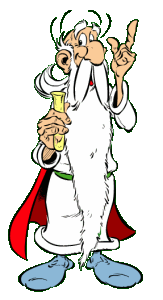 2) The therapist asks P to describe this mentor who is sitting on the other chair.3) P then sits on the mentor’s chair	T (very respectfully) asks the Mentor :	 ‘’What are the important values in your life.’’	 ‘’What is the central value ?’’	’What are your beliefs : about yourself, life, others, the world, the future… or in relation to the patient.’’ – ‘’Do you have a message for this person (the patient) ?’’4) P returns to his seat and T reformulates the answers.	P. writes them down and let them ‘’infuse’’.5) T asks P : ‘’What do you understand, what do you decide to put in place ?’’6) Bridge to the future.